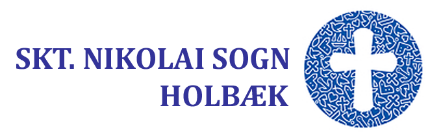 Dagsorden Menighedsrådsmøde 
Tirsdag d. 20. februar 2023 Kl. 18.30-21.00
Mødet afholdes i SognehusetLars Bang Petersen (konsulent fra Stiftet) deltager i mødet

Afbud: Vita FischerFraværende:  MødepunkterReferatBeslutningspunkterGodkendelse af dagsordenRevisionsprotokollat 2022FU indstiller, at revisionsprotokollatet tages til efterretning Bilag:2024-02-20 MR Bilag 1 til pkt. 2 (eftersendes)RegnskabsinstruksFU indstiller, at regnskabsinstruksen godkendesBilag: 2024-02-20 MR Bilag 2 til pkt. 3 (eftersendes)Ansøgning om tilskud til sogneturBirgitte Steen ansøger om dækning af busudgift til sognetur. Beløbet andrager 9.600 kr. FU indstiller, at aktivitetsudvalget søger kommunen om tilskud. KKA kan evt. bistå med udformning af ansøgningen.Bilag: 2024-02-20 MR Bilag 3 til pkt. 4Godkendelse af ansøgning til provstiets aktivitetsudvalgFormanden har søgt 35.500 kr til vågenat i Sankt Nikolai. MR bedes godkende ansøgningen  FU indstiller, at MR godkender ansøgningenFU indstiller, at MR godkender ansøgningenBilag:2024-02-20 MR Bilag 4 til pkt. 5Ansøgning til aktivitetspuljen til ny aktivitet: julebasarBilag:2024-02-20 MR Bilag 5 til pkt. 6OrienteringspunkterOrientering fra formandenOrientering fra distriktsforeningen. Indkaldelse til generalforsamlingenOrientering fra landsforeningenInvitation til Stiftsdag i Køge den 16. martsBilag:2024-02-20 MR Bilag 6 til pkt. 72024-02-20 MR Bilag 7 til pkt. 7Orientering v. præsterneOrientering fra medarbejderrepræsentantEvt.Lukket mødeAnsættelsessag